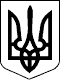 БЕРЕГІВСЬКА РАЙОННА ДЕРЖАВНА АДМІНІСТРАЦІЯЗАКАРПАТСЬКОЇ ОБЛАСТІР О З П О Р Я Д Ж Е Н Н Я__19.11.2020__                              Берегове                           №_____327___Про втрату правового статусу дитиною __________Відповідно до статей 6 і 39 Закону України „Про місцеві державні адміністрації”, Порядку провадження органами опіки та піклування діяльності, пов’язаної із захистом прав дитини, затвердженого постановою Кабінету Міністрів України від 24 вересня 2008 р. № 866 „Питання діяльності органів опіки та піклування, пов’язаної із захистом прав дитини” та Порядку провадження діяльності з усиновлення та здійснення нагляду за дотриманням прав усиновлених дітей, затвердженого постановою Кабінету Міністрів України від 8 жовтня 2008 р. № 905 „Про затвердження Порядку провадження діяльності з усиновлення та здійснення нагляду за дотриманням прав усиновлених дітей”, на підставі рішення Свалявського районного суду Закарпатської області від 01 жовтня 2020 року (справа № ______) про усиновлення :1.Службі у справах дітей райдержадміністрації зняти малолітнього ________, __________ року народження, з первинного обліку дітей-сиріт, дітей, позбавлених батьківського піклування, та вважати таким, що втратив правовий статус дитини, позбавленої батьківського піклування.2.Контроль за виконанням цього розпорядження покласти на заступника голови державної адміністрації Бімбу Ф.Ф.Голова державної адміністрації                                          Іштван ПЕТРУШКА